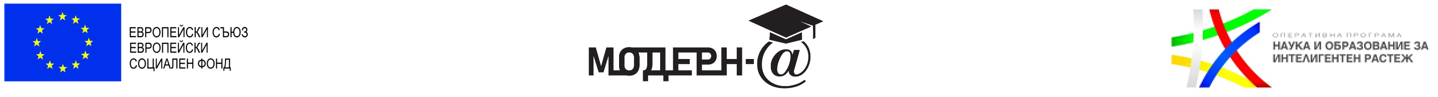 ОБРАЗОВАТЕЛЕН КОМПЕТЕНТНОСТЕН МОДЕЛ НА МАГИСТЪРСКА ПРОГРАМА „ЖЕСТОВ ЕЗИК И БИЛИНГВИСТИЧНО ОБРАЗОВАНИЕ“ В СУ „СВ. КЛИМЕНТ ОХРИДСКИ“Професионално направлениеСпециалност / Професионална квалификация Ниво според НКР1.2. Педагогика (Специална педагогика)Ресурсен учител по билингвистично образование с български жестов езикМагистър7Единична професионална групаДлъжностКод по НКПДРесурсен учителУчител методик  Специалист по образователни методиПреподавател във висше училищеПреводач, жестомимичен превод Учител, чужд език, в център за подкрепа за личностно развитие и в Националния дворец на децата Педагог Ресурсен учител (по билингвистично образование с български жестов език) Учител методик по билингвистично образование с БЖЕСпециалист по образователни методи (билингвистични с БЖЕ)Преподавател във висше училище  (по билингвистично образование  с БЖЕ)Преводач, жестомимичен превод в образованиетоУчител, жестов език, в център за подкрепа за личностно развитие и в Националния дворец на децата 2352500223516001235123106001264330172353500423596012Съвестими професииУчител на деца и ученици с увреден слух (23525021)Рехабилитатор на слуха и говора в институция в системата на предучилищното и училищното образование (23525014)Логопед с компетентност в билингвистични  терапевтични стратегии в БЖЕПсихолог с билингвистична компетентност в БЖЕ Специалист по социална работа и консултиране на глухи деца/ученици и техните семейства (2635) и др.Специалисти по ИКТ, разработващи мултимедийни билингвистични образователни ресурси или  в други социални сфери;Описание на магистърската специалностОписание на магистърската специалностОписание на магистърската специалностМагистърската програма „Жестов език и билингвистично образование“  подготвя педагогически специалисти за създаване на нов тип образователна среда, която според Закона за  българския жестов език (Обн. ДВ. бр. 9 от 02.02.2021) следва да интегрира БЖЕ като пълноправен език за обучение и учене на глухи деца и ученици в общообразователното училище. По смисъла на този закон „глухо“ е лице или дете със слухова загуба, което е  естествен носител и/или ползвател на българския жестов език. За да бъде осигурено качествено образование е идентифицирана нужда от специалистите с компетентности за справяне с  комуникативните пречки на глухите деца/ ученици в тяхното взаимодействие с интеркултурна среда от чуващи  и глухи лица. В този контекст магистърската програма подготвя педагози с ключова професионална квалификация „Ресурсен учител по билингвистично образование“ за оказване на обща, допълнителна и специална подкрепа  на личностното развитие на глухи деца и ученици, чрез прилагане на билингвистични образователни стратегии с български жестов език (БЖЕ)  и говорим български език (БЕ).Кандидатите за обучение в МП „Жестов език и билингвистично образование“ трябва да отговарят на следните условия:придобита образователно-квалификационна степен „Бакалавър“ с професионална квалификация „Учител“.компетентност за самостоятелно използване на БЖЕ, равнище  В1 по Европейската езикова рамка. Обучението в МП „Жестов език и билингвистично образование“  формира ценностно отношение на студентите към потенциала на двата естествени езика (говорим БЕ и БЖЕ) да осигуряват по  хибриден начин качествено образование глухи деца/ученици и да подкрепят бикултурна личностна идентичност. Учебният план  предлага научни дисциплини с теоретичен, методологичен и практико-приложен  характер. Учебното съдържание надгражда придобитите учителски компетентности в бакалавърска степен с нови знания, умения и практически нагласи към интегрирането на българския жестов език в общообразователната система, иновационна и международно призната билингвистична  методология за преподаване и учене  чрез две алтернативни по сензорна модалност лингвистични системи.  Предвидени са лекционни курсове, семинари, практически упражнения и текуща практика, разпределени в  два семестъра. Първият семестър акцентира върху усвояването на теоретични и методологични знания за училищното и социалното приобщаване чрез БЖЕ, граматиката на БЖЕ,  методологията на билингвистичното образование, онтогенезата на знак-билингвалната компетентност, жестовия превод в образованието, мултимедийните билингвистични образователни ресурси, алтернативна комуникативна терапия чрез жестов език на деца/ученици с други СОП. Вторият семестър е насочен към овладяването на билингвистична методика за преподаване и учене  на ключови учебни дисциплини в началната, прогимназиалната и гимназиалната  училищна степен. Студентите се дипломират с полагане на държавен изпит или със защита на магистърска теза.Студентите усвояват знания и умения за използване на БЖЕ като алтернативен, но съвместим с говоримия БЕ начин за комуникация, обучение и учене. Придобитите в бакалавърска образователна степен  учителски компетентности  се разширяват към прилагане на приобщаващ тип образование на глухи и други деца/ ученици с индивидуални потребности или интереси към БЖЕ. Единици резултат от ученеРеализира приобщаващо образование с всички учащи се и създава предпоставки за включване на глухите ученици и подкрепа на тяхната бикултурна личностна идентичност. Разпознава и приема индивидуалните и междугруповите  различия на учениците, защитава правото на качествено образование на всеки от тях, човешкото достойнство и независимост на глухите деца и възрастни;Използва на комуникативно и на академично равнище билингвална компетентност в БЖЕ и БЕ за подкрепа на глухите деца/ученици в различни комуникативни ситуации на ежедневните, учебните и извънучебните дейности, в преподаването, оценяването, създаването на образователни ресурси,  осигуряване на  достъпен език за учене и свободно изразяване; Оказва обща, допълнителна и специална подкрепа на обучението и ученето на глухи деца/ученици като прилага и създава предпоставки за използване в образователната среда на глухите ученици билингвистични стратегии, методи и технологии в преподаването, ученето и самостоятелната подготовка. Използване  на саморефлексия и рефлексия в идентифициране на различията  между форми и дискурси в БЕ и БЖЕ, използвани от участници в образователния процес  и ги прилага по мултимодален и  билингвален начин за подкрепа на  комуникацията, преподаването и ученето на  глухите деца/ученици;Използване на  мултимедийните технологии за улесняване на комуникативния обмен между глухите ученици и техните партньори в педагогическото и социалното общуване. Създава мултимедийни  билингвистични образователни ресурси с интегрирани видеоформати на учебно съдържание с БЖЕ, писмен език и други  мануални и визуални  средства;Създава емоционално-позитивно и делово общуване с родителите, педагогическите специалисти и други експерти, с всички социални среди и институции, които имат принос за качественото образование на глухи деца и ученици и подкрепата на личностното им развитие.Наименование на единица резултат от учене1. Реализира приобщаващо образование с всички учащи се и създава предпоставки за включване на глухите ученици и подкрепа на тяхната бикултурна личностна идентичност. Разпознава и приема индивидуалните и междугруповите  различия на учениците, защитава правото на качествено образование на всеки от тях, човешкото достойнство и независимост на глухите деца и възрастни;Учебни дисциплиниЖестов език,  субкултура на глухите и  бикултурна идентичност (З);  Билингвистично  образование на глухи деца и ученици (З); Жестов превод в образованието(З);; Алтернативна комуникативна терапия чрез жестов език на деца/ученици със СОП(З); Методика за училищно и социално приобщаване  на глухи ученици  чрез  мултимодална речева компетентност (З); Билингвистична методика за обучение на глухи ученици в четене с разбиране (З; Нормативна организация на училищното и социално приобщаване на деца и ученици със СОП (И); Приобщаващо образование (И); Педагогическо взаимодействие в мултикултурна среда (И); Работа в диагностичен екип(И); Професионално ориентиране и кариерно развитие на ученици и младежи със СОП(И)Жестов език,  субкултура на глухите и  бикултурна идентичност (З);  Билингвистично  образование на глухи деца и ученици (З); Жестов превод в образованието(З);; Алтернативна комуникативна терапия чрез жестов език на деца/ученици със СОП(З); Методика за училищно и социално приобщаване  на глухи ученици  чрез  мултимодална речева компетентност (З); Билингвистична методика за обучение на глухи ученици в четене с разбиране (З; Нормативна организация на училищното и социално приобщаване на деца и ученици със СОП (И); Приобщаващо образование (И); Педагогическо взаимодействие в мултикултурна среда (И); Работа в диагностичен екип(И); Професионално ориентиране и кариерно развитие на ученици и младежи със СОП(И)Жестов език,  субкултура на глухите и  бикултурна идентичност (З);  Билингвистично  образование на глухи деца и ученици (З); Жестов превод в образованието(З);; Алтернативна комуникативна терапия чрез жестов език на деца/ученици със СОП(З); Методика за училищно и социално приобщаване  на глухи ученици  чрез  мултимодална речева компетентност (З); Билингвистична методика за обучение на глухи ученици в четене с разбиране (З; Нормативна организация на училищното и социално приобщаване на деца и ученици със СОП (И); Приобщаващо образование (И); Педагогическо взаимодействие в мултикултурна среда (И); Работа в диагностичен екип(И); Професионално ориентиране и кариерно развитие на ученици и младежи със СОП(И)КомпетентностиКомпетентностиКомпетентностиНаименование Тип по НКРДефиниция1.1. Компетентност за приобщаващо образование.Професионални компетенцииОтнася се до приноса на всеки учител за качествено образование на всички учащи се, включително и на глухите.  Познава се философията на приобщаващото образование и са изградени умения за нейното реализиране чрез разнообразни модели на обучение, взаимодействие и  стимулиране на детското  учене в образователната среда. Осъзнати са ограниченията на дискриминационния модел на образование и социализация, както и предимствата от признаване на индивидуалните и междугруповите  различия за осигуряване на благополучие, защита на човешкото достойнство и независимост на глухите деца, ученици и възрастни. ЗнанияЗнанияУменияРазбира същността и значението на приобщаването и приобщаващото образование;Познава особеностите и различията на децата/учениците в приобщаващата образователна среда;Проявява уважение към различията, свързани с принадлежността на обучаваните към определени културни общности, владеенето на алтернативни средства за комуникация и обучение;Познава и прилага адекватни методи и форми на преподаване, насочени към приобщаване на всички деца/ученици в образователните дейности;Запознат е с ролята на семейството за постигане на качествено приобщаване  децата/учениците в образователната среда.Разбира същността и значението на приобщаването и приобщаващото образование;Познава особеностите и различията на децата/учениците в приобщаващата образователна среда;Проявява уважение към различията, свързани с принадлежността на обучаваните към определени културни общности, владеенето на алтернативни средства за комуникация и обучение;Познава и прилага адекватни методи и форми на преподаване, насочени към приобщаване на всички деца/ученици в образователните дейности;Запознат е с ролята на семейството за постигане на качествено приобщаване  децата/учениците в образователната среда.Организира, адаптира и оптимизира образователната среда към разнородните потребности на децата/учениците;Идентифицира и оценява различията на учащите се с оглед на адаптиране на учебното съдържание и осигуряване на продуктивни ресурси за преподаване;Владее и прилага алтернативни средства за комуникация и обучение (като БЖЕ, дактил) при деца/ученици със социално адекватен слух, които се нуждаят от допълнителни стимули в обучението;Осъществява активно сътрудничество с останалите педагогически специалисти с цел повишаване качеството на обучението на глобално равнище;Стимулира неформалната комуникация между учащите се с оглед на пълноценната им социализация;Осъществява активно взаимодействие с родителите на децата/учениците, насочено към запознаването им с разнородния характер на образователната среда, стимулиране на толерантност към различията и тяхното приемане.Практически нагласи/поведенияПрактически нагласи/поведенияПрактически нагласи/поведенияРегистрира бариерите пред приобщаването в реалните образователни условия и прилага конкретни стратегии за тяхното преодоляване;Активно прилага диференцирания подход в обучението. Планира и структурира учебните дейности така, че съдържанието им да бъде достъпно за всяко дете/ученик в образователната среда. Проявява креативност по отношение на учебните ресурси и формите на работа;Демонстрира поведение на позитивна дискриминация към участниците в образователния процес, които се характеризират с разнородни потребности;Формира у учащите се уважение, приемане и съпричастност към различните общности ( в това число и Общността на глухите хора), към различните езици (в това число и БЖЕ), както и към различните стилове на учене.Регистрира бариерите пред приобщаването в реалните образователни условия и прилага конкретни стратегии за тяхното преодоляване;Активно прилага диференцирания подход в обучението. Планира и структурира учебните дейности така, че съдържанието им да бъде достъпно за всяко дете/ученик в образователната среда. Проявява креативност по отношение на учебните ресурси и формите на работа;Демонстрира поведение на позитивна дискриминация към участниците в образователния процес, които се характеризират с разнородни потребности;Формира у учащите се уважение, приемане и съпричастност към различните общности ( в това число и Общността на глухите хора), към различните езици (в това число и БЖЕ), както и към различните стилове на учене.Регистрира бариерите пред приобщаването в реалните образователни условия и прилага конкретни стратегии за тяхното преодоляване;Активно прилага диференцирания подход в обучението. Планира и структурира учебните дейности така, че съдържанието им да бъде достъпно за всяко дете/ученик в образователната среда. Проявява креативност по отношение на учебните ресурси и формите на работа;Демонстрира поведение на позитивна дискриминация към участниците в образователния процес, които се характеризират с разнородни потребности;Формира у учащите се уважение, приемане и съпричастност към различните общности ( в това число и Общността на глухите хора), към различните езици (в това число и БЖЕ), както и към различните стилове на учене.Наименование на единица резултат от ученеИзползва на комуникативно и на академично равнище билингвална компетентност в БЖЕ и БЕ за подкрепа на глухите деца/ученици в различни комуникативни ситуации на ежедневните, учебните и извънучебните дейности, в преподаването, оценяването, създаването на образователни ресурси,  осигуряване на  достъпен език за учене и свободно изразяване; Учебни дисциплиниУчебни дисциплиниУчебни дисциплиниЖестов език,  субкултура на глухите и  бикултурна идентичност (З); Граматика на българския жестов език (З); Билингвистично  образование на глухи деца и ученици (З); Жестов превод в образованието(З); Методика за развитие на знак-билингвистични умения  в доучилищна възраст (З); Методика за училищно и социално приобщаване  на глухи ученици  чрез  мултимодална речева компетентност (З); Алтернативна комуникативна терапия чрез жестов език на деца/ученици със СОП(З); Билингвистична методика за обучение на глухи ученици в четене с разбиране (З); Билингвистична методика за обучението по езикови и хуманитарни учебни дисциплини (З); Билингвистична методика за обучението по природо-математически учебни дисциплини (З); Педагогическо взаимодействие в мултикултурна среда (И); Психолингвистика на жестовия език (И); Жестов език за сляпоглухи (И) Жестов език,  субкултура на глухите и  бикултурна идентичност (З); Граматика на българския жестов език (З); Билингвистично  образование на глухи деца и ученици (З); Жестов превод в образованието(З); Методика за развитие на знак-билингвистични умения  в доучилищна възраст (З); Методика за училищно и социално приобщаване  на глухи ученици  чрез  мултимодална речева компетентност (З); Алтернативна комуникативна терапия чрез жестов език на деца/ученици със СОП(З); Билингвистична методика за обучение на глухи ученици в четене с разбиране (З); Билингвистична методика за обучението по езикови и хуманитарни учебни дисциплини (З); Билингвистична методика за обучението по природо-математически учебни дисциплини (З); Педагогическо взаимодействие в мултикултурна среда (И); Психолингвистика на жестовия език (И); Жестов език за сляпоглухи (И) Жестов език,  субкултура на глухите и  бикултурна идентичност (З); Граматика на българския жестов език (З); Билингвистично  образование на глухи деца и ученици (З); Жестов превод в образованието(З); Методика за развитие на знак-билингвистични умения  в доучилищна възраст (З); Методика за училищно и социално приобщаване  на глухи ученици  чрез  мултимодална речева компетентност (З); Алтернативна комуникативна терапия чрез жестов език на деца/ученици със СОП(З); Билингвистична методика за обучение на глухи ученици в четене с разбиране (З); Билингвистична методика за обучението по езикови и хуманитарни учебни дисциплини (З); Билингвистична методика за обучението по природо-математически учебни дисциплини (З); Педагогическо взаимодействие в мултикултурна среда (И); Психолингвистика на жестовия език (И); Жестов език за сляпоглухи (И) КомпетентностиКомпетентностиКомпетентностиНаименование Тип по НКРДефиниция1.2. Трансферна езикова и комуникативна компетентностПрофесионални компетенцииБилингвална компетентност в БЖЕ и в говорим БЕ, използвана за: 1. Идентификация на комуникативните и езикови потребности; 2. подкрепа на детските интеракции със социалните им общности в ежедневни, учебни и извън учебни дейности; 3. Преподаване, оценяване, създаване на образователни ресурси в билингвистичен формат, превод. 4. осигуряване на  достъпен език за учене и свободно изразяване; 5. прилагане на билингвистични стратегии за усвояване на БЖЕ, БЕ и четивни умения; 6. осигурява достъп на учениците до националната култура и субкултурата на глухите, подкрепя бикултурна идентичност на учащите.ЗнанияЗнанияУменияПознава граматическите правила (фонология, лексика, морфология, синтаксис) на БЖЕ и осъзнава различията с тези на говоримия БЕ;Познава алтернативни модалности на устния  БЕ и осъзнава техните ползи в речевата комуникация и билингвистичните стратегии в езиковото обучение, образователното и социалното приобщаване на глухите деца;Познава и диференцира индивидуалните вариации в ученето и използването  на БЖЕ и БЕ като първи и втори език;Познава правила за релевантната употреба на БЖЕ и  на БЕ в различни ситуации на  комуникация, преподаване и учене;Познава правила на превод от и на БЖЕ и БЕ в образователен контекст;Познава субкултурата на глухите хора като лингвистична малцинствена общност и осъзнава различията спрямо мажоритарната култура.Познава граматическите правила (фонология, лексика, морфология, синтаксис) на БЖЕ и осъзнава различията с тези на говоримия БЕ;Познава алтернативни модалности на устния  БЕ и осъзнава техните ползи в речевата комуникация и билингвистичните стратегии в езиковото обучение, образователното и социалното приобщаване на глухите деца;Познава и диференцира индивидуалните вариации в ученето и използването  на БЖЕ и БЕ като първи и втори език;Познава правила за релевантната употреба на БЖЕ и  на БЕ в различни ситуации на  комуникация, преподаване и учене;Познава правила на превод от и на БЖЕ и БЕ в образователен контекст;Познава субкултурата на глухите хора като лингвистична малцинствена общност и осъзнава различията спрямо мажоритарната култура.Рецептивни, експресивни и интерактивни умения в БЖЕ;Рецептивни, експресивни и интерактивни умения в различни сензорни модалности на говоримия БЕ;Умения за  тълкуване и предаване на смисъл чрез комбинация от  лингвистични и нелингвистични  визуални средства;Умения за взаимодействие чрез вариативни начини на превключване на езиковите кодове  в разнообразни ситуации, свързани с ежедневието, образователните, социални,  професионални и други контексти;Умения за създаване ва билингвистични и мултимодални образователни ресурси и съобщения.Умения за преподаване, оценяване и подкрепа на детското учене чрез жестов език;Умения за превод от и в ЖЕ в образователна среда на комуникативно и академично равнищеПрактически нагласи/поведенияПрактически нагласи/поведенияПрактически нагласи/поведенияЦенностно отношение към алтернативните по модалност  национални лингвистични системи и увереност в ползите от тяхното интегриране в образователния процес както за глухи, така и за другите  деца/ученициУстойчиви нагласи за подобряване на приобщаващата образователна и социалната среда чрез предоставяне  на уникален езиков модел за преподаване, учене и свързване на глухите деца/ученици с техните социални общности;Готовност за осигуряване на оптимален достъп до информация на всяко глухо дете/ученик, според индивидуалните му  езикови потребности от БЖЕ и ГЕ;Готовност за  стимулиране на специални интереси и таланти на глухите деца чрез съдействие в преодоляването на комуникативните бариери;Сензитивност към потребностите  на глухите младежи от изграждане на бикултурна идентичност, психологически комфорт и личностна самоактуализация  в общността на глухите и в мажоритарната общност на чуващите хора.Ценностно отношение към алтернативните по модалност  национални лингвистични системи и увереност в ползите от тяхното интегриране в образователния процес както за глухи, така и за другите  деца/ученициУстойчиви нагласи за подобряване на приобщаващата образователна и социалната среда чрез предоставяне  на уникален езиков модел за преподаване, учене и свързване на глухите деца/ученици с техните социални общности;Готовност за осигуряване на оптимален достъп до информация на всяко глухо дете/ученик, според индивидуалните му  езикови потребности от БЖЕ и ГЕ;Готовност за  стимулиране на специални интереси и таланти на глухите деца чрез съдействие в преодоляването на комуникативните бариери;Сензитивност към потребностите  на глухите младежи от изграждане на бикултурна идентичност, психологически комфорт и личностна самоактуализация  в общността на глухите и в мажоритарната общност на чуващите хора.Ценностно отношение към алтернативните по модалност  национални лингвистични системи и увереност в ползите от тяхното интегриране в образователния процес както за глухи, така и за другите  деца/ученициУстойчиви нагласи за подобряване на приобщаващата образователна и социалната среда чрез предоставяне  на уникален езиков модел за преподаване, учене и свързване на глухите деца/ученици с техните социални общности;Готовност за осигуряване на оптимален достъп до информация на всяко глухо дете/ученик, според индивидуалните му  езикови потребности от БЖЕ и ГЕ;Готовност за  стимулиране на специални интереси и таланти на глухите деца чрез съдействие в преодоляването на комуникативните бариери;Сензитивност към потребностите  на глухите младежи от изграждане на бикултурна идентичност, психологически комфорт и личностна самоактуализация  в общността на глухите и в мажоритарната общност на чуващите хора.Наименование на единица резултат от ученеОказва обща, допълнителна и специална подкрепа на обучението и ученето на глухи деца/ученици като прилага и създава предпоставки за използване в образователната среда на глухите ученици билингвистични стратегии, методи и технологии в преподаването, ученето и самостоятелната подготовка. Учебни дисциплиниУчебни дисциплиниУчебни дисциплиниБилингвистично  образование на глухи деца и ученици (З); Жестов превод в образованието(З); Методика за развитие на знак-билингвистични умения  в доучилищна възраст (З); Алтернативна комуникативна терапия чрез жестов език на деца/ученици със СОП(З); Методика за училищно и социално приобщаване  на глухи ученици  чрез  мултимодална речева компетентност (З); Билингвистична методика за обучение на глухи ученици в четене с разбиране (З); Билингвистична методика за обучението по езикови и хуманитарни учебни дисциплини (З); Билингвистична методика за обучението по природо-математически учебни дисциплини (З); Педагогическо взаимодействие в мултикултурна среда (И); Работа в диагностичен екип(И); Професионално ориентиране и кариерно развитие на ученици и младежи със СОП(И)Билингвистично  образование на глухи деца и ученици (З); Жестов превод в образованието(З); Методика за развитие на знак-билингвистични умения  в доучилищна възраст (З); Алтернативна комуникативна терапия чрез жестов език на деца/ученици със СОП(З); Методика за училищно и социално приобщаване  на глухи ученици  чрез  мултимодална речева компетентност (З); Билингвистична методика за обучение на глухи ученици в четене с разбиране (З); Билингвистична методика за обучението по езикови и хуманитарни учебни дисциплини (З); Билингвистична методика за обучението по природо-математически учебни дисциплини (З); Педагогическо взаимодействие в мултикултурна среда (И); Работа в диагностичен екип(И); Професионално ориентиране и кариерно развитие на ученици и младежи със СОП(И)Билингвистично  образование на глухи деца и ученици (З); Жестов превод в образованието(З); Методика за развитие на знак-билингвистични умения  в доучилищна възраст (З); Алтернативна комуникативна терапия чрез жестов език на деца/ученици със СОП(З); Методика за училищно и социално приобщаване  на глухи ученици  чрез  мултимодална речева компетентност (З); Билингвистична методика за обучение на глухи ученици в четене с разбиране (З); Билингвистична методика за обучението по езикови и хуманитарни учебни дисциплини (З); Билингвистична методика за обучението по природо-математически учебни дисциплини (З); Педагогическо взаимодействие в мултикултурна среда (И); Работа в диагностичен екип(И); Професионално ориентиране и кариерно развитие на ученици и младежи със СОП(И)КомпетентностиКомпетентностиКомпетентностиНаименование Тип по НКРДефиниция1.3. Компетентност за обща, допълнителна и специална подкрепа на обучението и ученето на глухи деца/ученициПрофесионални компетенцииПредставя възможности и умения за: 1. Планиране, подготовка, осъществяване на обучение и оценяване на ученето на ученика на БЖЕ; 2. Използване на академичен БЖЕ и когнитивно опериране с него; 3. Прилагане на билингвистични стратегии, методи и технологии в преподаването успоредно със стимулиране на ученето и самостоятелната подготовка на ученика. ЗнанияЗнанияУменияРазбира същността и значението на билингвистичното обучение и образование;Познава принципите, стратегиите, методите и технологиите при билингвистичното обучение на глухите деца/ученици;Разграничава разговорните от академичните модели на използване на БЖЕ;Познава методиката на обучение и оценяване на ученика на БЖЕ и БЕ в различни академични области (учебни предмети);Познава ролята и приложението на БЖЕ и други алтернативни средства за комуникация в подкрепа на мотивацията за учене, като и на когнитивното, психо-емоционалното и социалното развитие на децата/ученицитеРазбира същността и значението на билингвистичното обучение и образование;Познава принципите, стратегиите, методите и технологиите при билингвистичното обучение на глухите деца/ученици;Разграничава разговорните от академичните модели на използване на БЖЕ;Познава методиката на обучение и оценяване на ученика на БЖЕ и БЕ в различни академични области (учебни предмети);Познава ролята и приложението на БЖЕ и други алтернативни средства за комуникация в подкрепа на мотивацията за учене, като и на когнитивното, психо-емоционалното и социалното развитие на децата/ученицитеПланира, подготвя, осъществява обучението и оценява ученето на БЖЕ и БЕ в езикови, хуманитарни и природо-математически области;Създава, селектира, адаптира и трансформира учебни ресурси и учебно съдържание между БЕ и БЖЕ;Осъществява позитивно информационно и педагогическо сътрудничество с учителите и други специалисти в образователната среда;Идентифицира индивидуалните потребности и координира, планира, подготвя и осъществява обща и допълнителна подкрепа на глухите деца/ученици;Осъществява превод на БЖЕ за образователни цели;Реализира групово и индивидуално обучение на глухи деца и ученици.Практически нагласи/поведенияПрактически нагласи/поведенияПрактически нагласи/поведенияСъздава условия за позитивна образователна среда, в която практикуваното билингвистичното обучение допринася за развитието и израстването на всички участници в образователния процес;Трансформира комуникативната образователна среда по начин, който подпомага академичното и социално приобщаване на глухите деца и ученици;Осъществява достъпно и/или адаптирано към потребностите на глухите деца/ученици обучение чрез БЖЕ, което гарантира равнопоставена информираност и инивидуална подкрепа;Демонстрира чувствителност към интереси, таланти, силни и слаби страни на глухите деца/ученици, като мотивира и организира тяхното разгръщане, развитие и/или подкрепа.Създава условия за позитивна образователна среда, в която практикуваното билингвистичното обучение допринася за развитието и израстването на всички участници в образователния процес;Трансформира комуникативната образователна среда по начин, който подпомага академичното и социално приобщаване на глухите деца и ученици;Осъществява достъпно и/или адаптирано към потребностите на глухите деца/ученици обучение чрез БЖЕ, което гарантира равнопоставена информираност и инивидуална подкрепа;Демонстрира чувствителност към интереси, таланти, силни и слаби страни на глухите деца/ученици, като мотивира и организира тяхното разгръщане, развитие и/или подкрепа.Създава условия за позитивна образователна среда, в която практикуваното билингвистичното обучение допринася за развитието и израстването на всички участници в образователния процес;Трансформира комуникативната образователна среда по начин, който подпомага академичното и социално приобщаване на глухите деца и ученици;Осъществява достъпно и/или адаптирано към потребностите на глухите деца/ученици обучение чрез БЖЕ, което гарантира равнопоставена информираност и инивидуална подкрепа;Демонстрира чувствителност към интереси, таланти, силни и слаби страни на глухите деца/ученици, като мотивира и организира тяхното разгръщане, развитие и/или подкрепа.Наименование на единица резултат от ученеНаименование на единица резултат от ученеНаименование на единица резултат от ученеСаморефлексия и рефлексия в идентифициране на различията  между форми и дискурси в БЕ и БЖЕ, използвани от участници в образователния процес  и ги прилага по мултимодален и  билингвален начин за подкрепа на  комуникацията, преподаването и ученето на  глухите деца/ученици;Саморефлексия и рефлексия в идентифициране на различията  между форми и дискурси в БЕ и БЖЕ, използвани от участници в образователния процес  и ги прилага по мултимодален и  билингвален начин за подкрепа на  комуникацията, преподаването и ученето на  глухите деца/ученици;Саморефлексия и рефлексия в идентифициране на различията  между форми и дискурси в БЕ и БЖЕ, използвани от участници в образователния процес  и ги прилага по мултимодален и  билингвален начин за подкрепа на  комуникацията, преподаването и ученето на  глухите деца/ученици;Учебни дисциплиниУчебни дисциплиниУчебни дисциплиниЖестов език,  субкултура на глухите и  бикултурна идентичност (З); Граматика на българския жестов език (З);Билингвистично  образование на глухи деца и ученици (З); Жестов превод в образованието(З); Методика за развитие на знак-билингвистични умения  в доучилищна възраст (З); Методика за училищно и социално приобщаване  на глухи ученици  чрез  мултимодална речева компетентност (З); Билингвистична методика за обучение на глухи ученици в четене с разбиране (З); Алтернативна комуникативна терапия чрез жестов език на деца/ученици със СОП(З Билингвистична методика за обучението по езикови и хуманитарни учебни дисциплини (З); Билингвистична методика за обучението по природо-математически учебни дисциплини (З); Педагогическо взаимодействие в мултикултурна среда (И); Жестов език,  субкултура на глухите и  бикултурна идентичност (З); Граматика на българския жестов език (З);Билингвистично  образование на глухи деца и ученици (З); Жестов превод в образованието(З); Методика за развитие на знак-билингвистични умения  в доучилищна възраст (З); Методика за училищно и социално приобщаване  на глухи ученици  чрез  мултимодална речева компетентност (З); Билингвистична методика за обучение на глухи ученици в четене с разбиране (З); Алтернативна комуникативна терапия чрез жестов език на деца/ученици със СОП(З Билингвистична методика за обучението по езикови и хуманитарни учебни дисциплини (З); Билингвистична методика за обучението по природо-математически учебни дисциплини (З); Педагогическо взаимодействие в мултикултурна среда (И); Жестов език,  субкултура на глухите и  бикултурна идентичност (З); Граматика на българския жестов език (З);Билингвистично  образование на глухи деца и ученици (З); Жестов превод в образованието(З); Методика за развитие на знак-билингвистични умения  в доучилищна възраст (З); Методика за училищно и социално приобщаване  на глухи ученици  чрез  мултимодална речева компетентност (З); Билингвистична методика за обучение на глухи ученици в четене с разбиране (З); Алтернативна комуникативна терапия чрез жестов език на деца/ученици със СОП(З Билингвистична методика за обучението по езикови и хуманитарни учебни дисциплини (З); Билингвистична методика за обучението по природо-математически учебни дисциплини (З); Педагогическо взаимодействие в мултикултурна среда (И); КомпетентностиКомпетентностиКомпетентностиНаименование Тип по НКРДефиниция1.4. Металингвистична и метакултурна компетентностПрофесионални компетенцииОбхваща компетенции за  саморефлексия и рефлексия над различията в езиковите форми на БЕ и БЖЕ и тяхната употреба от всички участници в билингвистичното образование в различни дискурси и интеркултурни взаимодействия. Отнася се до критично осъзнаване, разбиране и съобразяване с вариациите: 1) в собствената бимодално билинвална компетентост; 2) в билингвалната компетентност и езиковите потребности на глухите деца/ученици; 3) в езиковите форми, дискурси и комуникативни начини за преподаване на различно учебно съдържание;  4) в използването на езика за междуличностното общуване и съвместните образователни дейности на чуващи и глухи  връстници; 5) в свързването на глухите ученици със семейството и другите интеркултурни общности чрез релевантен език.    ЗнанияЗнанияУменияПознава и осъзнава различията в езиковите форми и дискурсивната употреба на говоримия БЕ и БЖЕ. Познава и осъзнава вътрешногруповите различията и възрастовата динамика в билингвалните компетентности на глухите ученици за комуникация и учене чрез  БЖЕ и БЕ;Познава и осъзнава различията в езиковите форми и дискурси, използвани в преподаването на всяка учебна дисциплина чрез говоримия БЕ;Познава и осъзнава различията в компенсаторния потенциал на жестовия език, писмения език и  визуалните модалности на устния език за подкрепа на ученето при глухите деца и ученици;Познава и осъзнава образователните ползи от гъвкав подбор, симултанно и последователно използване на езиковите форми на БЕ и БЖЕ в различни комуникативни и образователни дискурси;   Познава и осъзнава нуждата от релевантни езикови средства за достъп на глухите деца/ученици до българското културно наследство и субкултурата на българските глухи хора. Познава и осъзнава различията в езиковите форми и дискурсивната употреба на говоримия БЕ и БЖЕ. Познава и осъзнава вътрешногруповите различията и възрастовата динамика в билингвалните компетентности на глухите ученици за комуникация и учене чрез  БЖЕ и БЕ;Познава и осъзнава различията в езиковите форми и дискурси, използвани в преподаването на всяка учебна дисциплина чрез говоримия БЕ;Познава и осъзнава различията в компенсаторния потенциал на жестовия език, писмения език и  визуалните модалности на устния език за подкрепа на ученето при глухите деца и ученици;Познава и осъзнава образователните ползи от гъвкав подбор, симултанно и последователно използване на езиковите форми на БЕ и БЖЕ в различни комуникативни и образователни дискурси;   Познава и осъзнава нуждата от релевантни езикови средства за достъп на глухите деца/ученици до българското културно наследство и субкултурата на българските глухи хора. Умения за саморефлексия над собствените комуникативни и професионални билингвални компетентности и за тяхното самоусъвършенстване;Умения за наблюдение, разбиране и критично оценяване на специфичните езикови форми и дискурси, използвани в обучението по различни учебни дисциплини и съзнателен подбор адекватни начини за кодиране на съдържание в БЖЕ и визуални модалности на  БЕ. Умения за наблюдение, разбиране и критично оценяване на индивидуалните езикови компетентности и образователни потребности  на глухите ученици;Умения за гъвкаво планиране и комбиниране на езиковите средства в подкрепа на социалните и индивидуални механизми на детското учене. Умения за гъвкав и творчески превод от и на  БЖЕ  спрямо осъзнатото равнище на детските езикови компетентности, комуникативните контексти в образованието и междукултурните различия в референтните социални групи.Практически нагласи/поведенияПрактически нагласи/поведенияПрактически нагласи/поведенияУстойчиви нагласи към самоусъвършенстване на  бимодално билингвалните компетентности  в контекста на ползите за ограничаване на комуникативните пречки за активно участие на глухите ученици в образователния процес; Ценностно отношение към жестовия и говоримия български език и осъзнаване на техния съвместен потенциал за училищното и социалното приобщаване на глухите/деца и ученици Активно  проучване и оценяване на съществуващи езикови форми в БЖЕ за отразяване на учебното съдържание в различните образователни степени и участие в инициативи на глухата общност за обогатяване на неговия лексикален състав в посока образователните потребности на глухите ученици.Действени нагласи към създаване на образователни и социални предпоставки за  оптимален достъп и пълноценно приобщаване на глухите деца/ученици към  масовата култура  и субкултурата на глухата общност.Устойчиви нагласи към самоусъвършенстване на  бимодално билингвалните компетентности  в контекста на ползите за ограничаване на комуникативните пречки за активно участие на глухите ученици в образователния процес; Ценностно отношение към жестовия и говоримия български език и осъзнаване на техния съвместен потенциал за училищното и социалното приобщаване на глухите/деца и ученици Активно  проучване и оценяване на съществуващи езикови форми в БЖЕ за отразяване на учебното съдържание в различните образователни степени и участие в инициативи на глухата общност за обогатяване на неговия лексикален състав в посока образователните потребности на глухите ученици.Действени нагласи към създаване на образователни и социални предпоставки за  оптимален достъп и пълноценно приобщаване на глухите деца/ученици към  масовата култура  и субкултурата на глухата общност.Устойчиви нагласи към самоусъвършенстване на  бимодално билингвалните компетентности  в контекста на ползите за ограничаване на комуникативните пречки за активно участие на глухите ученици в образователния процес; Ценностно отношение към жестовия и говоримия български език и осъзнаване на техния съвместен потенциал за училищното и социалното приобщаване на глухите/деца и ученици Активно  проучване и оценяване на съществуващи езикови форми в БЖЕ за отразяване на учебното съдържание в различните образователни степени и участие в инициативи на глухата общност за обогатяване на неговия лексикален състав в посока образователните потребности на глухите ученици.Действени нагласи към създаване на образователни и социални предпоставки за  оптимален достъп и пълноценно приобщаване на глухите деца/ученици към  масовата култура  и субкултурата на глухата общност.Наименование на единица резултат от ученеНаименование на единица резултат от ученеНаименование на единица резултат от ученеИзползване на  мултимедийните технологии за улесняване на комуникативния обмен между глухите ученици и техните партньори в педагогическото и социалното общуване. Създава мултимедийни  билингвистични образователни ресурси с интегрирани видеоформати на учебно съдържание с БЖЕ, писмен език и други  мануални и визуални  средства;Използване на  мултимедийните технологии за улесняване на комуникативния обмен между глухите ученици и техните партньори в педагогическото и социалното общуване. Създава мултимедийни  билингвистични образователни ресурси с интегрирани видеоформати на учебно съдържание с БЖЕ, писмен език и други  мануални и визуални  средства;Използване на  мултимедийните технологии за улесняване на комуникативния обмен между глухите ученици и техните партньори в педагогическото и социалното общуване. Създава мултимедийни  билингвистични образователни ресурси с интегрирани видеоформати на учебно съдържание с БЖЕ, писмен език и други  мануални и визуални  средства;Учебни дисциплиниУчебни дисциплиниУчебни дисциплиниИКТ и билингвистични дигитални ресурси в образованието (З); Разработване на уроци за обучение в електронна среда (И); Дигитални ресурси за приобщаващо и билингвистично образование  (И).ИКТ и билингвистични дигитални ресурси в образованието (З); Разработване на уроци за обучение в електронна среда (И); Дигитални ресурси за приобщаващо и билингвистично образование  (И).ИКТ и билингвистични дигитални ресурси в образованието (З); Разработване на уроци за обучение в електронна среда (И); Дигитални ресурси за приобщаващо и билингвистично образование  (И).КомпетентностиКомпетентностиКомпетентностиНаименование Тип по НКРДефиниция1.5. Трансферна компетентност в информационните комуникативни технологииПрофесионални компетенцииПознаване на възможностите и разбиране на необходимостта от:  (1) приложение на информационните и комуникационните технологии и работата в дигитална среда при образованието на глухите деца и ученици; (2) използване на  мултимедийните технологии за улесняване на комуникативния обмен между глухите ученици и техните партньори в педагогическото и социалното общуване; (3) създаване на мултимедийни  билингвистични образователни ресурси, които интегрират различни формати на учебно съдържание с български жестов език или други  мануални и визуални средства.ЗнанияЗнанияУменияПознава специфичните областите на приложение на информационните и комуникационните технологии  при образованието на глухите деца и ученици;Познава критериите за идентификация, оценка и подбор на дигиталните ресурси за учене и преподаване;Познава принципите и условията за  работа в дигитална среда при глухи деца и ученици, като взимане под внимание на специфичните образователни цели и контекст;Различава спецификите при прилагането на жестов език в дигитална среда и в билингвистичните методики за обучение.Познава специфичните областите на приложение на информационните и комуникационните технологии  при образованието на глухите деца и ученици;Познава критериите за идентификация, оценка и подбор на дигиталните ресурси за учене и преподаване;Познава принципите и условията за  работа в дигитална среда при глухи деца и ученици, като взимане под внимание на специфичните образователни цели и контекст;Различава спецификите при прилагането на жестов език в дигитална среда и в билингвистичните методики за обучение.Планира, целесъобразно управлява и експериментира приложението на дигитални устройства и ресурси в процеса на обучение, възпитание и социализация на глухи деца и ученици, с цел подобряване на ефективността му; Идентифицира, селектира, адаптира, трансформира, създава и интегрира дигитални ресурси за развитие на знак-билингвистични умения в предучилищна и училищна възраст;Организира дигиталното съдържание и осигурява достъпност за ученици, родители и други педагогически специалисти в условията на ефективна защита на личните данни и авторските права;Прилага мултимедийни технологии с инициативност и креативност, като съзнава специфичните образователни цели, контекст, педагогически подход и особеностите на децата и учениците при подбора на дигиталните ресурси в образованието на глухи деца и ученици;Практически нагласи/поведенияПрактически нагласи/поведенияПрактически нагласи/поведенияСъздава обогатена на технологии среда за улеснена и пълноценна социализация и комуникация на глухи деца и ученици и техните партньори в образователния процес, както и пълноценното им училищно и социално приобщаване чрез жестов език;Проектира, организира и реализира образование в дигитална среда за формиране на знания и развитие на умения в езикови, хуманитарни и природоматематически предметни области;Проявява ангажираност и отношение към създаване на обогатяваща дигитална среда за билингвистично образование и прилагане на жестов език в условията на спазване на етични норми.Демонстрира методическа рефлексия за осъзната необходимост от системно и целенасочено приложение на информационните и комуникационните технологии и работата в дигитална среда в образованието на глухи деца и ученици. Създава обогатена на технологии среда за улеснена и пълноценна социализация и комуникация на глухи деца и ученици и техните партньори в образователния процес, както и пълноценното им училищно и социално приобщаване чрез жестов език;Проектира, организира и реализира образование в дигитална среда за формиране на знания и развитие на умения в езикови, хуманитарни и природоматематически предметни области;Проявява ангажираност и отношение към създаване на обогатяваща дигитална среда за билингвистично образование и прилагане на жестов език в условията на спазване на етични норми.Демонстрира методическа рефлексия за осъзната необходимост от системно и целенасочено приложение на информационните и комуникационните технологии и работата в дигитална среда в образованието на глухи деца и ученици. Създава обогатена на технологии среда за улеснена и пълноценна социализация и комуникация на глухи деца и ученици и техните партньори в образователния процес, както и пълноценното им училищно и социално приобщаване чрез жестов език;Проектира, организира и реализира образование в дигитална среда за формиране на знания и развитие на умения в езикови, хуманитарни и природоматематически предметни области;Проявява ангажираност и отношение към създаване на обогатяваща дигитална среда за билингвистично образование и прилагане на жестов език в условията на спазване на етични норми.Демонстрира методическа рефлексия за осъзната необходимост от системно и целенасочено приложение на информационните и комуникационните технологии и работата в дигитална среда в образованието на глухи деца и ученици. Наименование на единица резултат от ученеНаименование на единица резултат от ученеНаименование на единица резултат от ученеСъздава емоционално-позитивно и делово общуване с родителите, педагогическите специалисти и други експерти, с всички социални среди и институции, които имат принос за качественото образование на глухи деца и ученици и подкрепата на личностното им развитие.Създава емоционално-позитивно и делово общуване с родителите, педагогическите специалисти и други експерти, с всички социални среди и институции, които имат принос за качественото образование на глухи деца и ученици и подкрепата на личностното им развитие.Създава емоционално-позитивно и делово общуване с родителите, педагогическите специалисти и други експерти, с всички социални среди и институции, които имат принос за качественото образование на глухи деца и ученици и подкрепата на личностното им развитие.Учебни дисциплиниУчебни дисциплиниУчебни дисциплиниБилингвистично образование на глухи деца и ученици (З); Методика за училищно и социално приобщаване на глухи ученици чрез мултимодална речева компетентност (З); Алтернативна комуникативна терапия чрез жестов език на деца/ученици със специални образователни потребности  (И).Билингвистично образование на глухи деца и ученици (З); Методика за училищно и социално приобщаване на глухи ученици чрез мултимодална речева компетентност (З); Алтернативна комуникативна терапия чрез жестов език на деца/ученици със специални образователни потребности  (И).Билингвистично образование на глухи деца и ученици (З); Методика за училищно и социално приобщаване на глухи ученици чрез мултимодална речева компетентност (З); Алтернативна комуникативна терапия чрез жестов език на деца/ученици със специални образователни потребности  (И).КомпетентностиКомпетентностиКомпетентностиНаименование Тип по НКРДефиниция1.6. Компетентност за сътрудничествоПрофесионални компетенцииИзмерение, което съдържа компетенции за емоционално-позитивно и делово общуване с представители на различни заинтересовани страни, които допринасят за качественото образование на глухи деца и ученици чрез ползотворна съвместна дейност в подкрепа на тяхното личностно развитие.ЗнанияЗнанияУменияОсъзнава значението на сътрудничеството като акт на продуктивна екипна дейност и главна предпоставка за подкрепа на личностното развитие на глухите деца и ученици;Познава техниките за ефективна комуникация с родители, педагогически специалисти, експерти, образователни органи, ръководители на образователни структури, заинтересовани страни извън образователната институция;Познава механизмите за преодоляване на стереотипните нагласи и социалните стигми и за осъществяване на интерукултурен диалог в социалната и професионалната сфера на общуване;Притежава задълбочени познания в областта на професионалната и корпоративната етика, познава основните изисквания за съхраняване на конфиденциална информация;Познава степента на споделената родителска отговорност към пълноценното образование и възпитание на тяхното дете;Познава нагласите и визията на родителите за развитието на техните деца, идентифицира конструктивни начини за съчетаване на различни гледни точки.Осъзнава значението на сътрудничеството като акт на продуктивна екипна дейност и главна предпоставка за подкрепа на личностното развитие на глухите деца и ученици;Познава техниките за ефективна комуникация с родители, педагогически специалисти, експерти, образователни органи, ръководители на образователни структури, заинтересовани страни извън образователната институция;Познава механизмите за преодоляване на стереотипните нагласи и социалните стигми и за осъществяване на интерукултурен диалог в социалната и професионалната сфера на общуване;Притежава задълбочени познания в областта на професионалната и корпоративната етика, познава основните изисквания за съхраняване на конфиденциална информация;Познава степента на споделената родителска отговорност към пълноценното образование и възпитание на тяхното дете;Познава нагласите и визията на родителите за развитието на техните деца, идентифицира конструктивни начини за съчетаване на различни гледни точки.Инициира контакти, изгражда ползотворни партньорства с учителите по различни учебни предмети, другите членове от персонала, включително и експерти за посрещане на уникалните комуникативни и образователни потребности на глухите деца и ученици;Работи в колаборация с експерти и други заинтересовани страни, намиращи се извън пределите на образователната институция и обвързани с различни аспекти на приложимост на БГЖЕ;Създава ценни партньорства чрез участие в съвместни програми с институции, опериращи в локален, национален или международен мащаб, които са пряко свързани с реализацията, съхраняването, разпространението и използването на БГЖЕ;Извършва сътрудничество с образователни органи и ръководители на образователни структури, като се съобразява със стандартите (в международен, национален, регионален контекст) и правилата на поведение, заложени в Етичния кодекс при изпълнение на задължения, свързани с преподаването на езика;Насърчава активната роля на родителите, в рамките на подходящи и осъществими позиции, в подкрепа на обучението на техните деца, свързано с овладяване на БГЖЕ;Оценява приноса на родителите с уникално силните им страни, знания и опит и се възползва от техните социални и културни ресурси.Практически нагласи/поведенияПрактически нагласи/поведенияПрактически нагласи/поведенияРазпознава потенциалните източници за възникване на конфликтно противопоставяне в междуличностната комуникация и отстранява причините за дискомуникация в конкретните ситуации на интеркултурно взаимодействие;Генерира социално взаимодействие на база общоприети морални и правови норми, засвидетелства уважение към хората, изразява готовност за поемане на отговорност в съответствие с поддържането на доверителни партньорски взаимоотношения;Демонстрира висок принос към езиковата политика на училището, кореспондираща с разработването на учебни програми за билингвално обучение, чието съдържание отговаря на критерии, обезпечаващи високо качество в преподаването на БГЖЕ;Информира редовно родителите и се съобразява с техните предложения относно целите, задачите и педагогическите технологии, които се използват в обучението на глухите деца и ученици;Предоставя информация за постигнатия напредък по езикова и обща подготовка, за трудностите, които срещат децата и учениците при овладяване на академичните знания;Прилага гъвкав подход към идентифициране на потребностите на родителите, които могат да възникнат в резултат на евентуални нарушения и произтичащите от тях комуникативни и езикови бариери.Разпознава потенциалните източници за възникване на конфликтно противопоставяне в междуличностната комуникация и отстранява причините за дискомуникация в конкретните ситуации на интеркултурно взаимодействие;Генерира социално взаимодействие на база общоприети морални и правови норми, засвидетелства уважение към хората, изразява готовност за поемане на отговорност в съответствие с поддържането на доверителни партньорски взаимоотношения;Демонстрира висок принос към езиковата политика на училището, кореспондираща с разработването на учебни програми за билингвално обучение, чието съдържание отговаря на критерии, обезпечаващи високо качество в преподаването на БГЖЕ;Информира редовно родителите и се съобразява с техните предложения относно целите, задачите и педагогическите технологии, които се използват в обучението на глухите деца и ученици;Предоставя информация за постигнатия напредък по езикова и обща подготовка, за трудностите, които срещат децата и учениците при овладяване на академичните знания;Прилага гъвкав подход към идентифициране на потребностите на родителите, които могат да възникнат в резултат на евентуални нарушения и произтичащите от тях комуникативни и езикови бариери.Разпознава потенциалните източници за възникване на конфликтно противопоставяне в междуличностната комуникация и отстранява причините за дискомуникация в конкретните ситуации на интеркултурно взаимодействие;Генерира социално взаимодействие на база общоприети морални и правови норми, засвидетелства уважение към хората, изразява готовност за поемане на отговорност в съответствие с поддържането на доверителни партньорски взаимоотношения;Демонстрира висок принос към езиковата политика на училището, кореспондираща с разработването на учебни програми за билингвално обучение, чието съдържание отговаря на критерии, обезпечаващи високо качество в преподаването на БГЖЕ;Информира редовно родителите и се съобразява с техните предложения относно целите, задачите и педагогическите технологии, които се използват в обучението на глухите деца и ученици;Предоставя информация за постигнатия напредък по езикова и обща подготовка, за трудностите, които срещат децата и учениците при овладяване на академичните знания;Прилага гъвкав подход към идентифициране на потребностите на родителите, които могат да възникнат в резултат на евентуални нарушения и произтичащите от тях комуникативни и езикови бариери.